ФОРМИРОВАНИЕ НАЧАЛЬНЫХ ПРЕДСТАВЛЕНИЙ О ЗДОРОВОМ ОБРАЗЕ ЖИЗНИМетодическое пособие:  К.Ю.Белая. Формирование основ безопасности дошкольников.2-7 лет. - М: Мозаика-Синтез,  2018Тема: «Бережем свое здоровье, или Правила доктора Неболейко»Размышляем вместе с взрослыми
Для формирования здорового образа жизни необходимо рассказывать
ребёнку о профилактике заболеваний, сообщать элементарные сведения
о лекарствах и болезнях. Однажды переболев, ребенок научится сравнивать состояние здорового и больного человека. А вот о множестве
причин, которые приводят к болезням, и о том, как избегать болезней.
ему надо рассказать. Бывает нелегко убедить ребенка мыть руки перед
едой, не брать в рот сосульки, не есть снег, не сидеть долго за компьютерными играми или перед телевизором и т.д.  Дошкольнику сложно
осознать связь между болезнью и ее причинами, но научить ребенка
заботиться о своем организме, не вредить ему крайне важно.Полезно познакомить ребенка с профессией врача, рассказать о
том, как врач помогает людям стать здоровыми.О чем рассказать ребенкуТебе, наверное, приходилось слышать, как взрослые говорят: «Врачи наши друзья». Объясни это выражение.A теперь познакомься: это доктор Неболейко. (Показ иллюстрации. См.приложение)
Он лечит людей и много знает о болезнях.  С помощью микроскопа (См.приложение) (увеличительного прибора) он изучает мельчайшие организмы, которые не видны человеческому глазу - микробы. С помощью микроскопа в капле грязной воды можно увидеть множество Микробов. Если выпить такую воду, можно заболеть. Микробы опасны тем, что находятся повсеместно и, попадая в организм человека, могут вызвать болезни.Но, к счастью, наш организм способен оградить себя от этого. Во-первых, все наше тело покрыто кожей. Кожа защищает тело от внешних воздействий. Очень много микробов скапливается на наших руках, ведь ими мы касаемся разных предметов на улице, в местах, где   много народу, гладим наших питомцев - животных, общаясь с ними.Запомни правила доктора Неболейко:не тереть плаза грязными руками;не брать пальцы в рот;придя домой с улицы, мыть руки;мыть руки перед едой.Во- вторых организм человека обладает защитным механизмом и  способен сопротивляться различным инфекциям. Это свойство организма называется «иммунитет». Но у слабого организма и иммунитет слабый.
Для укрепления иммунитета выполняй правила доктора Неболейко.соблюдай гигиену, содержи вещи и свою комнату в чистое
соблюдай режим дня;закаляйся: принимай воздушные и солнечные ванны, летом купайся в реке, озере, море; занимайся гимнастикой; принимай душ.В-третьих, человек сам должен заботиться о своем здоровье. Доктор
Неболейко предупреждает: при кашле и чихании изо рта человека
вылетают мельчайшие частички слюны. Больной гриппом человек выделяет  с кашлем и чиханием вирус (источник болезни)передается по воздуху.  Вот почему при контактах с больнымнужно носить гигиеническую маску, чтобы не заразиться.
Вопросы и задания.Где работает врач? (В поликлинике, в больнице.) Как выглядит врач, во что одевается? Как он тебя осматривал, лечил? Какими медицинскими инструментами пользовался?Подумай и ответь на вопросы.Почему нельзя есть грязными руками?Почему при кашле или чихании надо пользоваться платком илиотворачиваться в сторону от тех, кто находится рядом?Тебе приходилось быть на приеме у врача? Расскажи об этом.Почему мух называют разносчиками болезней?Можно ли пить воду из водоема?Каждый врач имеет свою специализацию.Продолжи предложения:Врача, который лечит заболевания глаз, называют... (окулист).Врача, который лечит заболевания ушей, горла, носа называют.
(лор).
Врача, который лечит простудные заболевания, заболевание сердца и других внутренних органов, называю… (терапевт).Врача, который лечит ушибы, переломы, делает операции, называют… (хирург).Врач, который лечит зубы, называют… (стоматолог).Врачу помогает... (медсестра).Врача, который лечит животных, называют... (ветеринар).Правила гигиеныОбязательно мой руки перед едой.Утром и вечером умывайся и чисти зубы.Следи за чистотой своего тела, закаляйся.He ешь с чужой тарелки.Не доедай и не допивай чужое.После общения с животными обязательно вымой руки.Содержи свои вещи в чистоте.Если заболел, не бойся вызвать врача он быстро тебя вылечит.Если дома есть больной - надевай маску.Ничего не подбирай с земли.ПРИЛОЖЕНИЕ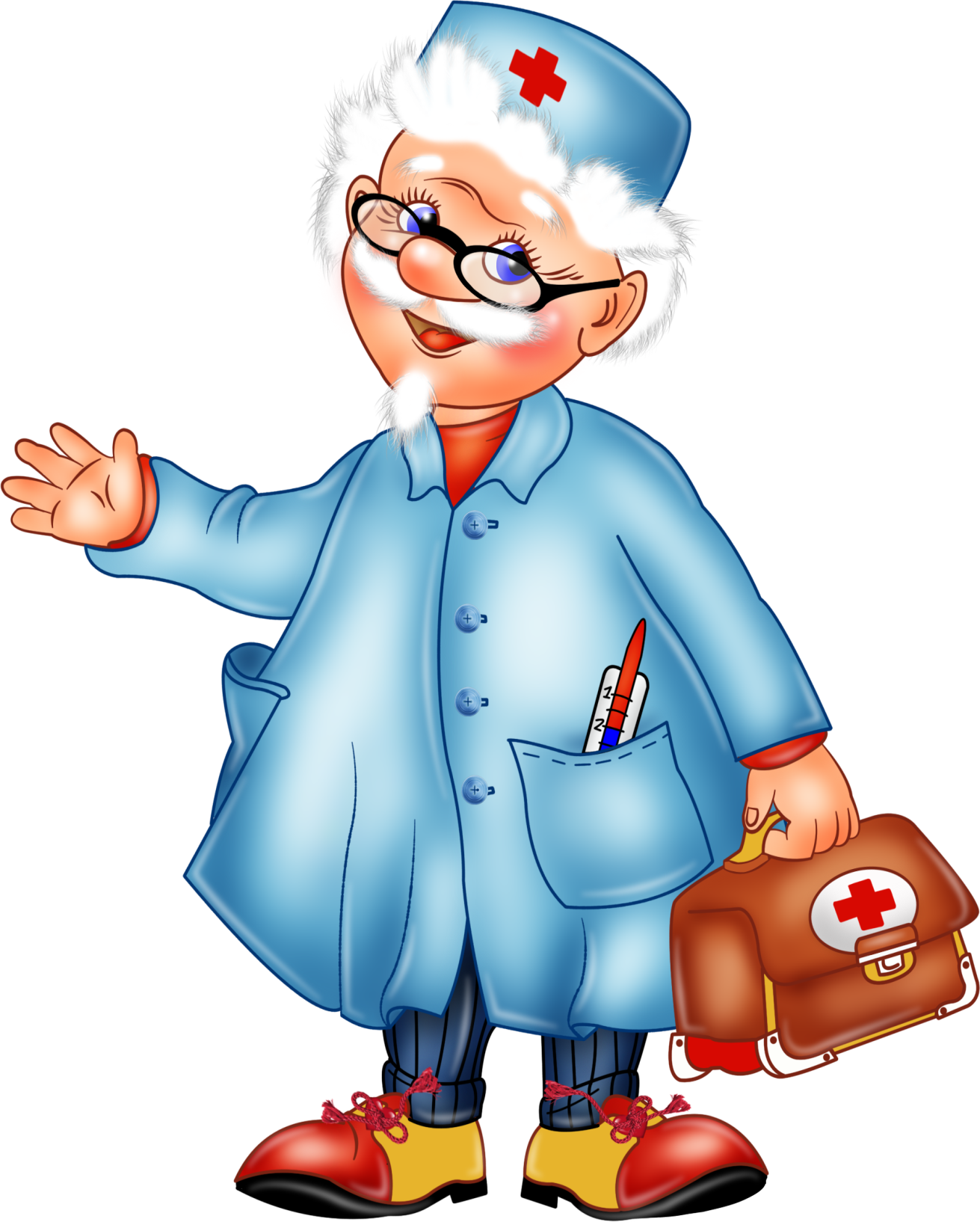 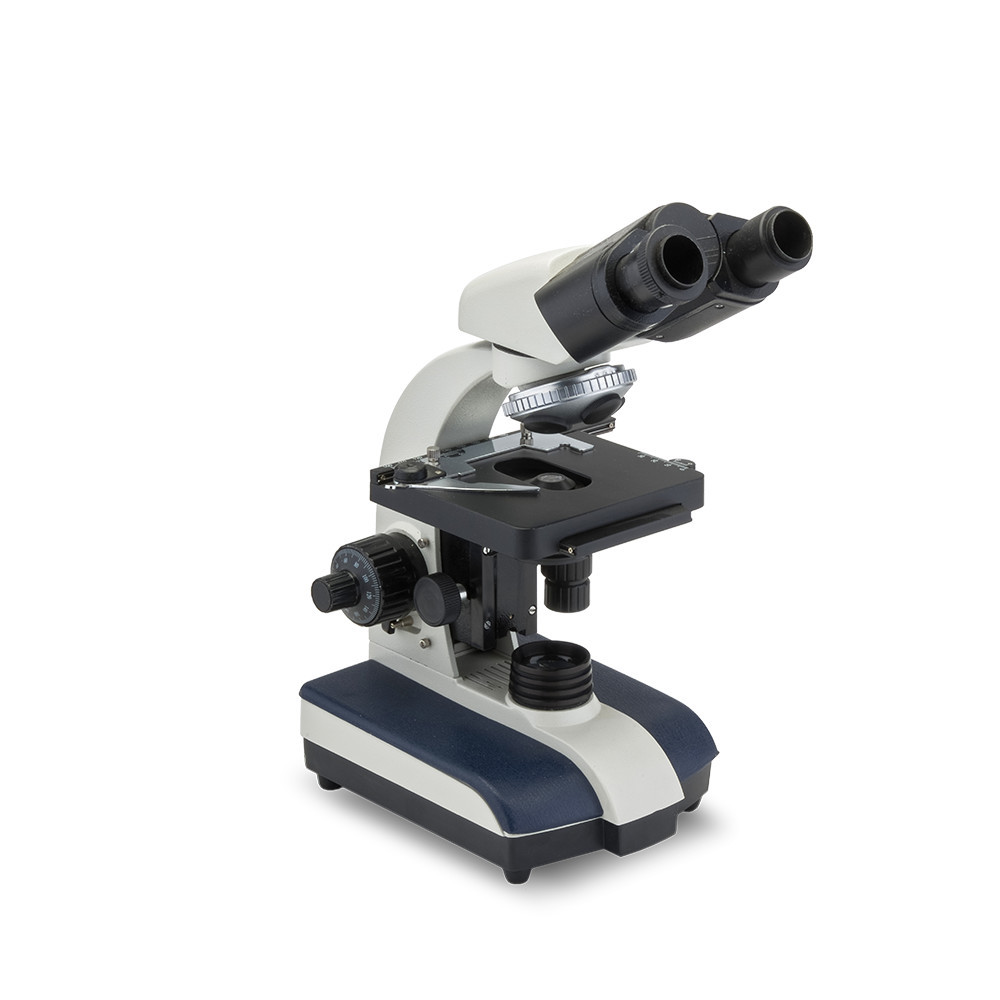 